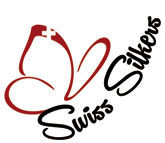 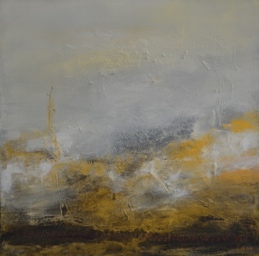 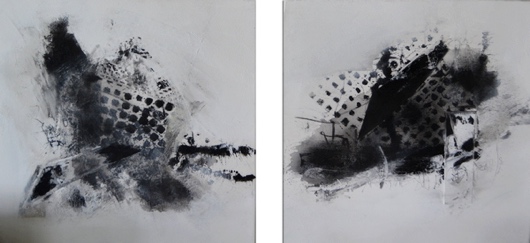 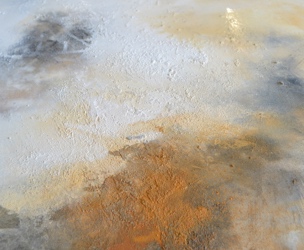 Tages Kurs Acryl / Mischtechnik / Collagenbei Erica Wittenwilerin Steinhausen am 11. Juni 2022siehe https://www.witty-line.ch/     Zürich 			ab	09.09 Richtung ZugSteinhausen 		an	09.48 Zu Fuss Rigistrasse 8 zirka 10 MinArbeiten im Atelier um 10.00 Uhr - 16.00 Erica leitet uns an je nach Wunsche an. Wir können experimentieren mit verschiedenen Materialien. Kosten: Preis Fr. 260.—ohne Leinwand (Wenn du noch eine leere Leinwand hast, kannst du diese mitbringen.Kaffee / Tee sind vor Ort. Nimm etwas zum Picknick mitAnmeldung: an Cornelia Stockmann bis 10. Mai 2022		 c.stockmann@bluewin.ch oder Telefon 079 549 69 31 Nicht Swiss-Silkers -Mitglieder bezahlen einen Zuschlag von Fr. 15. -